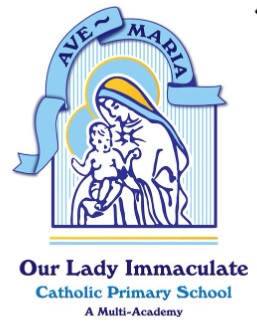 With God all things are possible’ (Matthew 19:26)Prayer and Liturgy Calendar 2023/2024All whole school masses are led by the Chaplaincy Team Weekly Prayer and LiturgySeptember Staff Mass to begin new termWeekly Class/Parish Masses beginWhole School Mass to celebrate New YearOctoberWeekly Class/Parish MassesNovemberWhole School Mass - Holy Day of Obligation – All Saints DayWeekly Class/Parish MassesDecemberWeekly Class/Parish MassesWhole School Mass to celebrate Patronal Feast DayNativitiesJunior Carol Service in ChurchAdvent Reconciliation ServiceCandlelit ServiceJanuaryWeekly Class/Parish MassesWhole School Mass – Epiphany WeekFebruaryWeekly Class/Parish MassesWhole School Mass – Ash WednesdayMarchEaster Service – in ChurchAprilWeekly Class/Parish MassesMayMay Procession Whole School Mass – Family DayJuneWeekly Class/Parish MassesStaff Inset – Retreat – New Hall Year 6 Retreat – New HallJulyWeekly Class/Parish MassesYear 6 Leavers Mass and Prize GivingMondayHeadteacher’s Assembly (Sunday’s Gospel, Virtues to live by, Special Feast Days)TuesdayDHT’s assembly (Catholic Social Teaching)WednesdayMark 10 Mission (in class)ThursdayWhole School Hymn PracticeFridayHeadteacher Celebration Assembly 